Fiche d’inscription AUX ACTIVITÉSSaison 2019/2020 Féminin 	Masculin 	  Mère           Père « Le règlement général sur la protection des données (RGPD) renforçant les droits instaurés par la Loi informatique et Libertés est entré en vigueur. Pour cette raison et en votre qualité d’usager de notre association, nous vous informons que nous sommes amenés à collecter et à traiter des données personnelles vous concernant et que vous nous aurez communiquées. Ces données ne sont utilisées que dans le cadre strictement nécessaire à la gestion de votre inscription en qualité d’usager de notre association »Fait à : ____________________ le : _____/_____/20____	Signature obligatoire :Paiement : Chèque à l’ordre de la Bobine MJC de PFASTATT     chèque vacances      CB     espèces  N° du reçu : ____/____ date du paiement : ______________ADHÉRENT (ADULTE ou ENFANT) – ( Inscrire ci-dessous la personne qui s’inscrit à l’activité )ADHÉRENT (ADULTE ou ENFANT) – ( Inscrire ci-dessous la personne qui s’inscrit à l’activité )ADHÉRENT (ADULTE ou ENFANT) – ( Inscrire ci-dessous la personne qui s’inscrit à l’activité )Nom et Prénom Age :Date et Lieu de naissanceAdresse + Code Postal + VilleTéléphones Portable :                                             Privé :                                 Portable :                                             Privé :                                 Adresse mail OBLIGATOIRE ÉCRIRE EN MAJUSCULE_ _ _ _ _ _ _ _ _ _ _ _ _ _ _ _ _ _ _ _ _ _ _ _ _ _ _ _ _ _ @_ _ _ _ _ _ _ _ _ _ _ _ _ _ _ _ _ __ _ _ _ _ _ _ _ _ _ _ _ _ _ _ _ _ _ _ _ _ _ _ _ _ _ _ _ _ _ @_ _ _ _ _ _ _ _ _ _ _ _ _ _ _ _ _ _Profession ou classe scolaireSituation de familleCélibataire  Marié(e)  Séparé(e)  Divorcé(e)  Concubinage  Veuf(ve) Célibataire  Marié(e)  Séparé(e)  Divorcé(e)  Concubinage  Veuf(ve) Régime Sécurité SocialeGénéral / Local       MSA Général / Local       MSA N°SS : _._ _._ _._ _._ _ _._ _ _._ _N°SS : _._ _._ _._ _._ _ _._ _ _._ _N°SS : _._ _._ _._ _._ _ _._ _ _._ _RENSEIGNEMENTS DU RESPONSABLE DE L’ENFANT MINEUR (Parents)RENSEIGNEMENTS DU RESPONSABLE DE L’ENFANT MINEUR (Parents)Nom et PrénomDate et Lieu de naissanceAdresse + Code Postal + VilleTéléphonesPortable :                                 Privé :                               Professionnel :ProfessionSituation de familleCélibataire  Marié(e)  Séparé(e)  Divorcé(e)  Concubinage  Veuf(ve) Nom de l’activitéJour de l’activitéHeure de l’activitéMontant1.2.3.4. 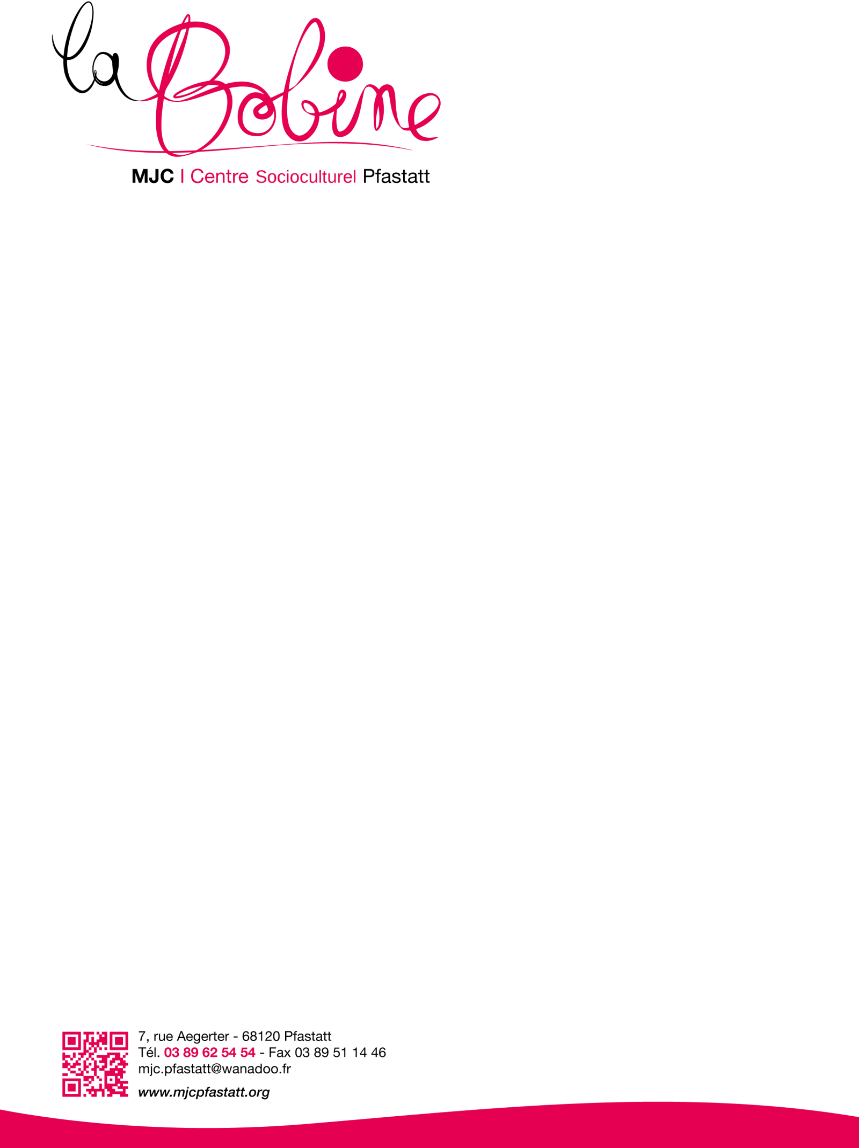 5.Rajouter la carte de membre :   Enfant 12 €      Adulte 18 €     Familiale 22 €     Associative 60 € Rajouter la carte de membre :   Enfant 12 €      Adulte 18 €     Familiale 22 €     Associative 60 € Rajouter la carte de membre :   Enfant 12 €      Adulte 18 €     Familiale 22 €     Associative 60 € TOTAL :